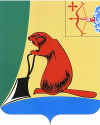          ПЛАНмероприятий администрации Тужинского муниципального районапо противодействию коррупции       на 2022-2024 годы________________АДМИНИСТРАЦИЯ ТУЖИНСКОГО МУНИЦИПАЛЬНОГО РАЙОНА КИРОВСКОЙ ОБЛАСТИАДМИНИСТРАЦИЯ ТУЖИНСКОГО МУНИЦИПАЛЬНОГО РАЙОНА КИРОВСКОЙ ОБЛАСТИАДМИНИСТРАЦИЯ ТУЖИНСКОГО МУНИЦИПАЛЬНОГО РАЙОНА КИРОВСКОЙ ОБЛАСТИАДМИНИСТРАЦИЯ ТУЖИНСКОГО МУНИЦИПАЛЬНОГО РАЙОНА КИРОВСКОЙ ОБЛАСТИАДМИНИСТРАЦИЯ ТУЖИНСКОГО МУНИЦИПАЛЬНОГО РАЙОНА КИРОВСКОЙ ОБЛАСТИПОСТАНОВЛЕНИЕПОСТАНОВЛЕНИЕПОСТАНОВЛЕНИЕПОСТАНОВЛЕНИЕПОСТАНОВЛЕНИЕ26.08.2022№  261                        пгт Тужа                        пгт Тужа                        пгт ТужаОб утверждении Плана мероприятий администрации Тужинского муниципального района по противодействию коррупции на 2022 – 2024 годы Об утверждении Плана мероприятий администрации Тужинского муниципального района по противодействию коррупции на 2022 – 2024 годы Об утверждении Плана мероприятий администрации Тужинского муниципального района по противодействию коррупции на 2022 – 2024 годы Об утверждении Плана мероприятий администрации Тужинского муниципального района по противодействию коррупции на 2022 – 2024 годы Об утверждении Плана мероприятий администрации Тужинского муниципального района по противодействию коррупции на 2022 – 2024 годы В соответствии с  Указом Президента Российской Федерации 
от 16.08.2021 № 478 «О Национальном плане противодействия коррупции 
на 2021 – 2024 годы», постановлением Правительства Кировской области 
от 22.09.2021 № 498-П «Об утверждении Программы по противодействию коррупции в Кировской области на 2021 – 2024 годы» администрация Тужинского муниципального района ПОСТАНОВЛЯЕТ:1. Утвердить План мероприятий администрации Тужинского муниципального района по противодействию коррупции на 2022 – 2024 годы» согласно приложению.  2. Признать утратившими силу постановления администрации Тужинского муниципального района:2.1. От 04.02.2020 № 53 «Об утверждении плана мероприятий администрации Тужинского муниципального района по противодействию коррупции на 2020 – 2021 годы».2.2. От 13.07.2020 № 220 «О внесении изменений в постановление администрации Тужинского муниципального района от 04.02.2020 № 53».2.3. От 08.09.2021 № 275 «О внесении изменений в постановление администрации Тужинского муниципального района от 04.02.2020 № 53».3.   Настоящее постановление вступает в силу с момента опубликования  в Бюллетене муниципальных нормативных правовых актов органов местного самоуправления Тужинского муниципального района Кировской области.В соответствии с  Указом Президента Российской Федерации 
от 16.08.2021 № 478 «О Национальном плане противодействия коррупции 
на 2021 – 2024 годы», постановлением Правительства Кировской области 
от 22.09.2021 № 498-П «Об утверждении Программы по противодействию коррупции в Кировской области на 2021 – 2024 годы» администрация Тужинского муниципального района ПОСТАНОВЛЯЕТ:1. Утвердить План мероприятий администрации Тужинского муниципального района по противодействию коррупции на 2022 – 2024 годы» согласно приложению.  2. Признать утратившими силу постановления администрации Тужинского муниципального района:2.1. От 04.02.2020 № 53 «Об утверждении плана мероприятий администрации Тужинского муниципального района по противодействию коррупции на 2020 – 2021 годы».2.2. От 13.07.2020 № 220 «О внесении изменений в постановление администрации Тужинского муниципального района от 04.02.2020 № 53».2.3. От 08.09.2021 № 275 «О внесении изменений в постановление администрации Тужинского муниципального района от 04.02.2020 № 53».3.   Настоящее постановление вступает в силу с момента опубликования  в Бюллетене муниципальных нормативных правовых актов органов местного самоуправления Тужинского муниципального района Кировской области.В соответствии с  Указом Президента Российской Федерации 
от 16.08.2021 № 478 «О Национальном плане противодействия коррупции 
на 2021 – 2024 годы», постановлением Правительства Кировской области 
от 22.09.2021 № 498-П «Об утверждении Программы по противодействию коррупции в Кировской области на 2021 – 2024 годы» администрация Тужинского муниципального района ПОСТАНОВЛЯЕТ:1. Утвердить План мероприятий администрации Тужинского муниципального района по противодействию коррупции на 2022 – 2024 годы» согласно приложению.  2. Признать утратившими силу постановления администрации Тужинского муниципального района:2.1. От 04.02.2020 № 53 «Об утверждении плана мероприятий администрации Тужинского муниципального района по противодействию коррупции на 2020 – 2021 годы».2.2. От 13.07.2020 № 220 «О внесении изменений в постановление администрации Тужинского муниципального района от 04.02.2020 № 53».2.3. От 08.09.2021 № 275 «О внесении изменений в постановление администрации Тужинского муниципального района от 04.02.2020 № 53».3.   Настоящее постановление вступает в силу с момента опубликования  в Бюллетене муниципальных нормативных правовых актов органов местного самоуправления Тужинского муниципального района Кировской области.В соответствии с  Указом Президента Российской Федерации 
от 16.08.2021 № 478 «О Национальном плане противодействия коррупции 
на 2021 – 2024 годы», постановлением Правительства Кировской области 
от 22.09.2021 № 498-П «Об утверждении Программы по противодействию коррупции в Кировской области на 2021 – 2024 годы» администрация Тужинского муниципального района ПОСТАНОВЛЯЕТ:1. Утвердить План мероприятий администрации Тужинского муниципального района по противодействию коррупции на 2022 – 2024 годы» согласно приложению.  2. Признать утратившими силу постановления администрации Тужинского муниципального района:2.1. От 04.02.2020 № 53 «Об утверждении плана мероприятий администрации Тужинского муниципального района по противодействию коррупции на 2020 – 2021 годы».2.2. От 13.07.2020 № 220 «О внесении изменений в постановление администрации Тужинского муниципального района от 04.02.2020 № 53».2.3. От 08.09.2021 № 275 «О внесении изменений в постановление администрации Тужинского муниципального района от 04.02.2020 № 53».3.   Настоящее постановление вступает в силу с момента опубликования  в Бюллетене муниципальных нормативных правовых актов органов местного самоуправления Тужинского муниципального района Кировской области.В соответствии с  Указом Президента Российской Федерации 
от 16.08.2021 № 478 «О Национальном плане противодействия коррупции 
на 2021 – 2024 годы», постановлением Правительства Кировской области 
от 22.09.2021 № 498-П «Об утверждении Программы по противодействию коррупции в Кировской области на 2021 – 2024 годы» администрация Тужинского муниципального района ПОСТАНОВЛЯЕТ:1. Утвердить План мероприятий администрации Тужинского муниципального района по противодействию коррупции на 2022 – 2024 годы» согласно приложению.  2. Признать утратившими силу постановления администрации Тужинского муниципального района:2.1. От 04.02.2020 № 53 «Об утверждении плана мероприятий администрации Тужинского муниципального района по противодействию коррупции на 2020 – 2021 годы».2.2. От 13.07.2020 № 220 «О внесении изменений в постановление администрации Тужинского муниципального района от 04.02.2020 № 53».2.3. От 08.09.2021 № 275 «О внесении изменений в постановление администрации Тужинского муниципального района от 04.02.2020 № 53».3.   Настоящее постановление вступает в силу с момента опубликования  в Бюллетене муниципальных нормативных правовых актов органов местного самоуправления Тужинского муниципального района Кировской области.Глава Тужинскогомуниципального района    Л.В. Бледных Глава Тужинскогомуниципального района    Л.В. Бледных ПриложениеУТВЕРЖДЕНпостановлением администрации Тужинского муниципального районаот  26.08.2022  № 261N    п/п  Наименование мероприятия ИсполнительСрок выполненияПоказатель, индикаторОжидаемый результат1.Организационные меры по обеспечению реализации антикоррупционной политики1.1.Утверждение (внесение изменений) плана по противодействию коррупции в соответствии с Национальным планом противодействия коррупции на 2021 - 2024 годы, утвержденным Указом Президента Российской Федерации от 16.08.2021 N 478 "О Национальном плане противодействия коррупции на 2021 - 2024 годы"управление деламиотдел организационно-правовой и кадровой работыпо мере необходимостиутверждение (внесение изменений) плана администрации Тужинского муниципального района (далее – администрация района)  1.2.Назначение лиц, ответственных за реализацию антикоррупционной политики в  администрации   районаглава районапостояннообеспечение координации работы по реализации антикоррупционной политики в администрации   района   1.3.Актуализация сведений, содержащихся в анкетах, представляемых гражданами при назначении на  муниципальные должности, должности   муниципальной службы  в целях выявления возможного конфликта интересовотдел организационно-правовой и кадровой работыпостояннообеспечение соблюдения лицами, замещающими   муниципальные должности, должности   муниципальной службы,   законодательства о противодействии коррупции1.4.Обеспечение деятельности межведомственной комиссии по противодействию коррупции в Тужинском муниципальном районеуправление деламиотдел организационно-правовой и кадровой работы в соответствии с планом работы межведомственной комиссии по противодействию коррупции в Тужинском муниципальном районеколичество заседаний межведомственной комиссии по противодействию коррупции в Тужинском муниципальном районе, проведенных в течение отчетного года, - не менее 4 обеспечение эффективного осуществления в  администрации   района мер по профилактике коррупционных и иных правонарушений;разработка и принятие мер по повышению эффективности антикоррупционной работы1.5.Проведение анализа исполнения     подведомственными муниципальными учреждениями требований законодательства о противодействии коррупции, в том числе анализ соблюдения руководителями указанных учреждений установленных ограничений и запретов, исполнения плановых мероприятий по противодействию коррупцииуправление образованияотдел культуры, спорта и молодежной политикиотдел организационно-правовой и кадровой работыежеквартальнооценка состояния антикоррупционной работы, проводимой в   муниципальных учреждениях;обеспечение соблюдения руководителями  муниципальных учреждений законодательства о противодействии коррупции2.Повышение эффективности реализации механизма урегулирования конфликта интересов, обеспечение соблюдения лицами, замещающими   муниципальные должности, должности муниципальной службы администрации района, ограничений, запретов и требований к служебному поведению в связи с исполнением ими должностных обязанностей, а также применение мер ответственности за их нарушение2.1.Организация и обеспечение деятельности комиссии по соблюдению требований к служебному поведению муниципальных служащих администрации района и урегулированию конфликта интересовотдел организационно-правовой и кадровой работы постояннообеспечение соблюдения муниципальными служащими   требований законодательства Российской Федерации и Кировской области о   муниципальной службе и противодействии коррупции2.2.Привлечение к участию в работе комиссии по соблюдению требований к служебному поведению муниципальных служащих администрации  района и урегулированию конфликта интересов представителей институтов гражданского общества в соответствии с Указом Президента Российской Федерации от 01.07.2010 N 821 "О комиссиях по соблюдению требований к служебному поведению федеральных государственных служащих и урегулированию конфликта интересов"отдел организационно-правовой и кадровой работыпостояннодоля заседаний комиссий по соблюдению требований к служебному поведению муниципальных служащих администрации района и урегулированию конфликта интересов с участием представителей институтов гражданского общества - не менее 100 процентов от общего количества проведенных заседанийповышение эффективности контроля за выполнением требований законодательства Российской Федерации и Кировской области о противодействии коррупции2.3.Организация проведения оценки коррупционных рисков, возникающих при реализации полномочий, и внесение уточнений в перечни должностей   муниципальной службы, замещение которых связано с коррупционными рискамиотдел организационно-правовой и кадровой работыежегодно, до 1 декабря текущего годавыявление в деятельности администрации района   сфер, наиболее подверженных рискам совершения коррупционных правонарушений;устранение коррупционных рисков при исполнении должностных обязанностей   муниципальными служащими  администрации   района2.4.Организация приема сведений о доходах, представленных   муниципальными служащими администрации   района, руководителями муниципальных учрежденийотдел организационно-правовой и кадровой работыуправление образованияотдел культуры, спорта и молодежной политикиежегодно, до 30 апреля текущего годаобеспечение своевременного исполнения   муниципальными служащими  администрации   района, руководителями   муниципальных учреждений обязанности по представлению сведений о доходах2.5.Размещение на официальном сайте администрации района сведений о доходах, представленных лицами, замещающими   муниципальные должности, муниципальными служащими администрации  района, руководителями муниципальных учрежденийотдел организационно-правовой и кадровой работыуправление образованияотдел культуры, спорта и молодежной политикив течение 14 рабочих дней со дня истечения срока, установленного для подачи сведений о доходахотношение количества размещенных сведений о доходах к общему количеству сведений о доходах, подлежащих размещению, - не менее 100 процентовповышение открытости и доступности информации о деятельности по профилактике коррупционных правонарушений2.6.Проведение анализа сведений о доходах, расходах, об имуществе и обязательствах имущественного характера, представленных лицами, замещающими   муниципальные должности, должности   муниципальной службы, должности руководителей муниципальных учрежденийотдел организационно-правовой и кадровой работыуправление образованияотдел культуры, спорта и молодежной политикиежегодно, до 1 июля текущего годаобеспечение эффективного осуществления  в администрации   района мер по профилактике коррупционных и иных правонарушений2.7.Проведение с соблюдением требований законодательства о противодействии коррупции проверок достоверности и полноты представляемых лицами, замещающими муниципальные должности, должности   муниципальной службы, сведений о доходахотдел организационно-правовой и кадровой работыпри поступлении информации, являющейся основанием для проведения проверкиобеспечение соблюдения лицами, замещающими   муниципальные должности, должности   муниципальной службы, требований законодательства о противодействии коррупции2.8.Проведение мониторинга соблюдения лицами, замещающими   муниципальные должности, должности  муниципальной службы, запретов, ограничений, обязанностей и требований, установленных в целях противодействия коррупции, в том числе касающихся выполнения иной оплачиваемой работы, а также обязанности уведомлять представителя нанимателя об обращениях в целях склонения к совершению коррупционных правонарушений, принимать меры по предотвращению и урегулированию конфликта интересовотдел организационно-правовой и кадровой работыежеквартальнопрофилактика и предупреждение нарушений законодательства о противодействии коррупции лицами, замещающими   муниципальные должности,   муниципальными служащими администрации   района2.9.Проведение мониторинга участия   муниципальных служащих администрации района   в управлении коммерческими и некоммерческими организациямиотдел организационно-правовой и кадровой работыежегодновыявление конфликтов интересов, связанных с участием   муниципальных служащих   в управлении коммерческими и некоммерческими организациями, выявление случаев несоблюдения запретов и ограничений   муниципальными служащими  2.10.Разработка и принятие мер, направленных на повышение эффективности контроля за соблюдением лицами, замещающими   должности муниципальной службы, требований законодательства Российской Федерации о противодействии коррупции, касающихся предотвращения и урегулирования конфликта интересовуправление деламиотдел организационно-правовой и кадровой работы постояннообеспечение исполнения   муниципальными служащими требований законодательства о противодействии коррупции, касающихся предотвращения и урегулирования конфликта интересов;принятие мер по выявлению и устранению причин и условий, способствующих возникновению конфликта интересов при осуществлении полномочий   муниципальными служащими  2.11.Обеспечение применения предусмотренных законодательством мер юридической ответственности в каждом случае несоблюдения запретов, ограничений и требований, установленных в целях противодействия коррупцииотдел организационно-правовой и кадровой работыпостояннообеспечение эффективного осуществления  в администрации   района мер по профилактике коррупционных и иных правонарушений2.12.Осуществление контроля за выполнением  муниципальными служащими   обязанности сообщать в случаях, установленных федеральным законодательством, о получении ими подарка в связи с их должностным положением или в связи с исполнением ими служебных обязанностей, проведение мероприятий по формированию у   муниципальных служащих   негативного отношения к дарению им подарков в связи с их должностным положением или в связи с исполнением ими служебных обязанностейуправление деламиотдел организационно-правовой и кадровой работы постояннообеспечение исполнения   муниципальными служащими  требований законодательства о   муниципальной службе, регулирующего вопросы получения подарков указанными лицами в связи с их должностным положением или в связи с исполнением ими служебных обязанностей2.13.Организация участия   муниципальных служащих, в должностные обязанности которых входит участие в противодействии коррупции, в мероприятиях по профессиональному развитию в области противодействия коррупции (семинары, совещания и другие мероприятия)управление деламиотдел организационно-правовой и кадровой работы ежегодноотношение количества   муниципальных служащих, в должностные обязанности которых входит участие в противодействии коррупции, принявших участие в мероприятиях по профессиональному развитию в области противодействия коррупции, к общему количеству указанных лиц - не менее 100 процентовобеспечение повышения эффективности деятельности по противодействию коррупции2.14.Проведение семинаров-совещаний по актуальным вопросам применения законодательства о противодействии коррупции для   муниципальных служащих, руководителей подведомственных учрежденийотдел организационно-правовой и кадровой работыуправление образованияотдел культуры, спорта и молодежной политикине реже 2 раз в годколичество семинаров-совещаний по вопросам противодействия коррупции, проведенных в течение отчетного года, - не менее 2обеспечение соблюдения   муниципальными служащими ограничений, запретов, обязанностей и требований, установленных законодательством Российской Федерации о противодействии коррупции2.15.Проведение тестирования   муниципальных служащих   в целях определения уровня знаний действующего антикоррупционного законодательстваотдел организационно-правовой и кадровой работыне реже 2 раз годопределение направлений антикоррупционного просвещения   муниципальных служащих  2.16.Организация повышения квалификации  муниципальных служащих, в должностные обязанности которых входит участие в противодействии коррупции, по образовательным программам в области противодействия коррупцииуправление деламиотдел организационно-правовой и кадровой работы в течение 2022 - 2024 годовотношение количества   муниципальных служащих, в должностные обязанности которых входит участие в противодействии коррупции, получивших дополнительное профессиональное образование в области противодействия коррупции в течение 2022 - 2024 годов, к общему количеству указанных лиц - не менее 100 процентовповышение уровня квалификации    муниципальных служащих, в должностные обязанности которых входит участие в противодействии коррупции2.17.Организация участия лиц, впервые поступивших на  муниципальную службу, в мероприятиях по профессиональному развитию в области противодействия коррупции (семинары, совещания и другие мероприятия)управление деламиотдел организационно-правовой и кадровой работыне позднее одного года со дня поступления на службуотношение количества   муниципальных служащих, впервые поступивших на   муниципальную службу, принявших участие в мероприятиях по профессиональному развитию в области противодействия коррупции, к общему количеству указанных лиц - не менее 100 процентовобеспечение соблюдения  муниципальными служащими ограничений, запретов и требований о предотвращении или урегулировании конфликта интересов, требований к служебному поведению, установленных законодательством Российской Федерации о муниципальной службе и о противодействии коррупции, формирование антикоррупционного поведения2.18.Организация участия   муниципальных служащих, в должностные обязанности которых входит участие в проведении закупок товаров, работ, услуг для обеспечения   муниципальных нужд, в мероприятиях по профессиональному развитию в области противодействия коррупции (семинары, совещания и другие мероприятия)отдел по экономике и прогнозированию    ежегодноотношение количества   муниципальных служащих, в должностные обязанности которых входит участие в проведении закупок товаров, работ, услуг для обеспечения   муниципальных нужд, принявших участие в мероприятиях по профессиональному развитию в области противодействия коррупции, к общему количеству указанных лиц - не менее 100 процентовснижение коррупционных рисков при осуществлении закупок товаров, работ, услуг для обеспечения   муниципальных нужд, совершенствование навыков антикоррупционного поведения2.19.Организация повышения квалификации  муниципальных служащих, в должностные обязанности которых входит участие в проведении закупок товаров, работ, услуг для обеспечения   муниципальных нужд (обучение по дополнительным профессиональным программам в области противодействия коррупции)отдел по экономике и прогнозированию    в течение 2022 - 2024 годовотношение количества   муниципальных служащих,   в должностные обязанности которых входит участие в проведении закупок товаров, работ, услуг для обеспечения  муниципальных нужд, получивших дополнительное профессиональное образование по вопросам противодействия коррупции в течение 2022 - 2024 годов, к общему количеству указанных лиц - не менее 100 процентовснижение коррупционных рисков при осуществлении закупок товаров, работ, услуг для обеспечения  муниципальных нужд3.Выявление и систематизация причин и условий проявления коррупции в деятельности  администрации района, мониторинг коррупционных рисков и их устранение3.1.Проведение антикоррупционной экспертизы проектов нормативных правовых актов, подготовленных органами местного самоуправления районаотдел организационно-правовой и кадровой работы в течение 2022- 2024 годовпроведение антикоррупционной экспертизы нормативных правовых актов и их проектов - 100 процентоввыявление в нормативных правовых актах и их проектах коррупциогенных факторов, способствующих формированию условий для проявления коррупции, и их исключение3.2.Рассмотрение вопросов правоприменительной практики по результатам вступивших в законную силу решений судов, арбитражных судов о признании недействительными ненормативных правовых актов, незаконными решений и действий (бездействия)   органов местного самоуправления  района и их должностных лиц в целях выработки и принятия мер по предупреждению и устранению причин выявленных нарушенийотдел организационно-правовой и кадровой работыежеквартальноповышение эффективности выработки и принятия мер по предупреждению и устранению причин нарушений в сфере противодействия коррупции3.3.Проведение анализа закупочной деятельности на предмет аффилированности либо наличия иных коррупционных проявлений между должностными лицами заказчика и участника закупок, обеспечение проведения аналогичного анализа в   муниципальных учрежденияхотдел по экономике и прогнозирова-нию    постоянносовершенствование форм и методов выявления аффилированных связей при осуществлении закупок товаров, работ, услуг для обеспечения  муниципальных нужд 3.4.Организация и обеспечение работы по предупреждению коррупции в   муниципальных учрежденияхотдел организационно-правовой и кадровой работыуправление образованияотдел культуры, спорта и молодежной политикипостояннообеспечение эффективного осуществления в   муниципальных учреждениях мер по профилактике коррупционных и иных правонарушений3.5.Проведение в   муниципальных учреждениях проверок соблюдения требований статьи 13.3 Федерального закона от 25.12.2008 N 273-ФЗ "О противодействии коррупции"отдел организационно-правовой и кадровой работыуправление образованияотдел культуры, спорта и молодежной политикине реже 1 раза в 3 годаповышение эффективности деятельности по противодействию коррупции в   муниципальных учреждениях4.Взаимодействие  администрации района с институтами гражданского общества и гражданами, обеспечение доступности информации о деятельности  администрации района4.1.Анализ поступивших  в администрацию района обращений граждан и организаций на предмет наличия в них информации о фактах коррупции со стороны лиц, замещающих   муниципальные должности, должности   муниципальной службы, работников муниципальных учреждений  управление деламипостоянно, по мере поступления обращенийотношение количества обращений граждан и организаций, проанализированных на предмет наличия сведений о возможных проявлениях коррупции, к общему количеству поступивших обращений граждан и организаций - не менее 100 процентоввыявление возможных фактов совершения коррупционных правонарушений, содержащихся в поступивших обращениях граждан и организаций, с целью принятия адекватных мер реагирования; выявление сфер деятельности администрации района, наиболее подверженных коррупционным рискам4.2.Обеспечение взаимодействия со средствами массовой информации по вопросам противодействия коррупции, в том числе в части размещения информационных материалов по вопросам антикоррупционной деятельности  администрации  районауправление деламипостоянноинформирование граждан о принимаемых мерах по противодействию коррупции;формирование коррупционного мировоззрения;повышение общего уровня правосознания и правовой культуры граждан4.3.Обеспечение работы телефона доверия (горячей линии, электронной приемной) в администрации  района  управление деламипостояннообеспечение возможности сообщения гражданами сведений о фактах совершения коррупционных правонарушений4.4.Обеспечение наполнения подразделов, посвященных вопросам противодействия коррупции, официального сайта администрации района   в соответствии с требованиями приказа Министерства труда и социальной защиты Российской Федерации от 07.10.2013 N 530н  "О требованиях к размещению и наполнению подразделов, посвященных вопросам противодействия коррупции, официальных сайтов федеральных государственных органов, Центрального банка Российской Федерации, Пенсионного фонда Российской Федерации, Фонда социального страхования Российской Федерации, Федерального фонда обязательного медицинского страхования, государственных корпораций (компаний), иных организаций, созданных на основании федеральных законов, и требованиях к должностям, замещение которых влечет за собой размещение сведений о доходах, расходах, об имуществе и обязательствах имущественного характера"управление деламипостояннообеспечение прозрачности и доступности информации об антикоррупционной деятельности5.Мероприятия  администрации  района, направленные на противодействие коррупции, с учетом специфики ее деятельности5.1.Разработка и внедрение административных регламентов выполнения  администрацией района муниципальных функций и предоставления  муниципальных услуг, приведение в соответствие с законодательством действующих административных регламентовотдел по экономике и прогнозирова-нию    постоянноповышение качества и доступности предоставления гражданам   муниципальных услуг, прозрачности деятельности  администрации   района;повышение доверия населения к деятельности администрации   района  5.2.Проведение анализа предоставления бюджетных средств (субсидии, гранты и другое) на предмет аффилированности либо наличия иных коррупционных проявлений между должностными лицами  администрации   района и получателя бюджетных средствотдел организационно-правовой и кадровой работыежегодносовершенствование форм и методов выявления аффилированных связей при предоставлении бюджетных средств5.3.Осуществление контроля за использованием объектов   муниципальной собственности, в том числе за соответствием требованиям законодательства заключаемых договоров в отношении объектов   муниципальной собственностиотдел по экономике и прогнозирова-нию финансовое управление   постоянновыявление фактов нецелевого использования объектов   муниципальной собственности;принятие своевременных и эффективных мер по недопущению нецелевого использования   муниципального имущества